Decentralizētās kanalizācijas sistēmas reģistrācijasIESNIEGUMSI Informācija par decentralizētās kanalizācijas sistēmas īpašnieku.Informācijas sniedzējs___________________________________________/Vārds, Uzvārds, Juridiskās pers. nosaukums/Adrese________________________________________________________                 /Deklarētā adrese (fiziskām pers.), Juridiskā adrese (juridiskām pers./Kontaktinformācija_____________________/_________________________/Tālruņa nr./                       /e-pasta adrese/II Informācija par īpašumu, kurā atrodas decentralizētā kanalizācijas sistēmaAdrese_________________________________________________________Kadastra Nr.____________________________________________________Faktiski dzīvojošo personu skaits____________________________________Deklarēto personu skaits___________________________________________Vai īpašumā ūdens patēriņa uzskaitei ir uzstādīts ūdens patēriņa skaitītājsJā			NēEsošais vai prognozējamais ūdens patēriņš m ³ mēnesī     _________________III Informācija par objektā esošo decentralizēto kanalizācija sistēmuDatums___________					Decentralizētās kanalizācijas     sistēmas īpašnieks______________________________________			             /Vārds Uzvārds, Paraksts/Datu pārzinis ir pašvaldības SIA “ŪDEKA”, datu apstrādes mērķis – apzināt, reģistrēt, kontrolēt un uzraudzīt decentralizētās kanalizācijas sistēmas, lai novērstu vides piesārņojumu, pamatojums – MK noteikumu Nr.384 “Noteikumi par decentralizēto kanalizācijas sistēmu apsaimniekošanu un reģistrēšanu” 15.1.punkts, Ventspils pilsētas domes saistošo noteikumu Nr.5 “Ūdenssaimniecības pakalpojumu sniegšanas un lietošanas kārtība Ventspils pilsētā” 76.punkts.1.Rūpnieciski izgatavota notekūdeņu attīrīšanas iekārta    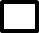 1.Rūpnieciski izgatavota notekūdeņu attīrīšanas iekārta    2.Septiķis                                                                       2.Septiķis                                                                       Iekārtas ražotājs/ modelisNostādinātājtvertņu skaitsIekārtas jauda (m³/dnn)Tvertņu kopējais tilpums m³Iekārtas izvads pieslēgts (vieta)Tvertnes materiālsIekārtas apkalpotājs (nosaukums)Infiltrācijas sistēma (veids)Sistēmas apkalpošanas biežums Nosēdumu izvešanas biežumsRūpnieciski izgatavota notekūdeņu attīrīšanas iekārta, kura attīrītos notekūdeņus novada vidē un kopējā jauda ir mazāka par 5 m3/diennaktī. Notekūdeņu attīrīšanas sistēmas īpašniekam ir jābūt ražotāja izsniegtai tehniskai dokumentācijai. Ja šādas dokumentācijas nav, tad līdz 2020. gada 1. janvārim jānodrošina, ka atbilstošs komersants veic sistēmas apsekošanu, un izsniedz tās īpašniekam apliecinājumu par iekārtas tehnisko stāvokli. Rūpnieciski izgatavota notekūdeņu attīrīšanas iekārta, kura attīrītos notekūdeņus novada vidē un kopējā jauda ir mazāka par 5 m3/diennaktī. Notekūdeņu attīrīšanas sistēmas īpašniekam ir jābūt ražotāja izsniegtai tehniskai dokumentācijai. Ja šādas dokumentācijas nav, tad līdz 2020. gada 1. janvārim jānodrošina, ka atbilstošs komersants veic sistēmas apsekošanu, un izsniedz tās īpašniekam apliecinājumu par iekārtas tehnisko stāvokli. Hermētiski slēgta tvertņu sistēma ar divām vai vairāk kamerām, kur notekūdeņi pēc nostādināšanas vidē tiek novadīti caur speciāli ierīkotu infiltrācijas sistēmu (filtrācijas laukiem, apakšzemes filtrējošām drenām, smilts grants filtriem, filtrācijas grāvjiem vai akām) un kurš izbūvēts, atbilstoši būvniecību regulējošiem normatīvajiem aktiem;Hermētiski slēgta tvertņu sistēma ar divām vai vairāk kamerām, kur notekūdeņi pēc nostādināšanas vidē tiek novadīti caur speciāli ierīkotu infiltrācijas sistēmu (filtrācijas laukiem, apakšzemes filtrējošām drenām, smilts grants filtriem, filtrācijas grāvjiem vai akām) un kurš izbūvēts, atbilstoši būvniecību regulējošiem normatīvajiem aktiem;3.Krājtvertne                                                                            3.Krājtvertne                                                                            4.Cita kanalizācijas notekūdeņu savākšanas sistēma       4.Cita kanalizācijas notekūdeņu savākšanas sistēma       Tvertnes tilpums m³Tvertnes izmēriTvertnes materiāls Notekūdeņu izvešanas biežumsHermētiska slēgta krājtvertne, kurā tiek savākti novadāmie notekūdeņiHermētiska slēgta krājtvertne, kurā tiek savākti novadāmie notekūdeņiDecentralizētas kanalizācijas sistēmai jānodrošina, ka vidē netiek novadīti neattīrīti, vai daļēji attīrīti notekūdeņi, kuri rada vides piesārņojumu. Ja esoša sistēma šādas prasības nenodrošina ( bedre, tieša izlaide grāvī, nosēdaka bez pamata, sausā tualete u.t.t), tad sistēmas īpašniekam jāveic tās pārbūve līdz 2021. gada 31. decembrim.Decentralizētas kanalizācijas sistēmai jānodrošina, ka vidē netiek novadīti neattīrīti, vai daļēji attīrīti notekūdeņi, kuri rada vides piesārņojumu. Ja esoša sistēma šādas prasības nenodrošina ( bedre, tieša izlaide grāvī, nosēdaka bez pamata, sausā tualete u.t.t), tad sistēmas īpašniekam jāveic tās pārbūve līdz 2021. gada 31. decembrim.